   Sunday      Monday     Tuesday   Wednesday      Thursday       Friday   Saturday1 Daylight Saving Time Ends10:30-Sunday Stretch1:30-Inspirations/Devotions210:00-Exercise10:30-November Trivia1:45-Ice Cream cart2:45-Sensory Activities3 Election Day10:00-Exercise10:30-Storybook Bag2:00-Active Game4:00-Open Activities410:00-Exercise10:30-Card Club2:00-Bingo510:00-Exercise10:30-Resident Council1:30-*Art Demonstration-ZOOM*Subject to Change6   10:00-Exercise10:30-Noodle-Ball2:00-Bingo4:00-Open Activities        710:30-Balloon Toss1:30-“My Two Cents Game”810:30-Sunday Morning Inspiration1:30-Making a “Grateful Garland”910:00-Exercise10:30-“Thanksgiving Memory Book”1:45-Ice Cream Cart2:45-Table Games/Card1010:00-Exercise10:30-Devotions2:00-Bingo11  Veteran’s Day10:00-Exercise10:30-Assmebling Gift Bags1:30-Veteran’s Recognition Service1210:00-Exercise10:30-“Pick-a-Feather” Game2:00-Thursday Matinee: TBA1310:00-Exercise10:30-Discussion: Favorite Holiday Recipes2:00-Bingo 14     10:30-Armchair Travel: Plymouth Rock1:30-Harvest Flower Arranging         1510:30-Sunday Morning Devotions1:30-Commercial Jingles Video1610:00-Exercise10:30-Word Game1:45-Ice Cream Cart2:45-Sensory Group4:00-Open Activities1710:00-Exercie10:30-Table Games/cards2:00-Birthday Party w/Dave Jacoby1810:00-Exercise10:30-“Memory Jar”2:00-Bingo1910:00-Exercise10:30-Sentimental Reflections Video2:00-Cider Social4:00-Open Activities2010:00-Coffee & Conversation1:30-Bingo3:30-1:1 Visits2110:30-Celebrating our Heritage1:30-Jingo2210:30-Sunday Stretch1:30-Inspirations/Devotions2310:00-Exercise10:30-Word Picture Puzzle1:45-Ice Cream Cart2:45-Table Game/Cards2410:00-Exercise10:30-Devotions2:00-Active Game2510:00-Exercise10:30-Sensory Apron2:00-Bingo26 Happy Thanksgiving!10:00-“Thankful” Coffee Social1:30-Holiday Auction27 Black Friday10:00-Exercise10:30-Reminisce:Holiay Shopping1:45-Jimmy Edwards-Zoom/Channel 9562810:30-Bulls-Eye Active Game1:30-Win, Lose or Draw 29  10:30-Sunday Morning Praise1:30-Seasonal Sensory Activities                                 3010:00-Exercise10:30-Christmas Flower Arranging1:45-Ice Cream Cart4:00-Open ActivitiesDallastown Nursing CenterNovember 2020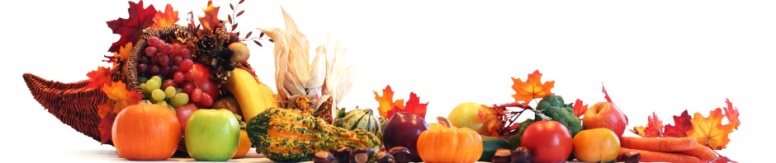 Dallastown Nursing CenterNovember 2020Dallastown Nursing CenterNovember 2020Dallastown Nursing CenterNovember 2020